SIMPLE PURSE FROM BANDANA SQUARE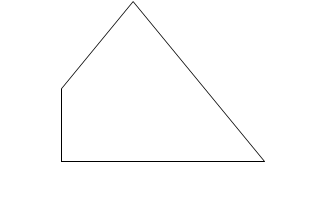 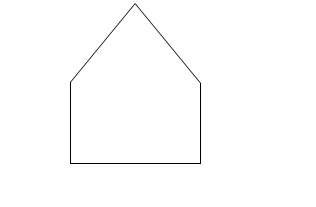 